新北市丹鳳國民小學科技輔助自主學習公開觀課導學教案 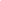 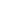 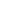 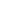 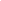 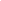 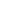 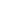 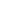 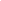 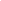 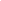 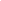 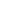 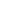 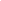 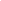 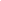 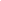 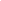 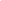 課堂設計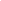 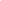 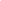 附件一小學科技輔助自主學習合作分組小組工作分配單組別：□第一組  □第二組  □第三組  □第四組  □第五組 學習重點：6-a-04-S07[同6-n-13-S07]基準量與比較量的應用-兩量之和。組內工作分配表：(請各小組成員討論後填入姓名)科技輔助自主學習合作小組自評規凖評分表評分組別：□第一組  □第二組  □第三組  □第四組  □第五組學習重點：6-a-04-S07[同6-n-13-S07]基準量與比較量的應用-兩量之和。自評標準：(請評分同學逐條確認)得分為1-2附件三科技輔助自主學習合作小組互評規凖評分表評分組別：□第一組  □第二組  □第三組  □第四組  □第五組學習重點：6-a-04-S07[同6-n-13-S07]基準量與比較量的應用-兩量之和。互評標準：(請評分同學逐條確認)得分為1-2日期：           時間：  3節課每節40分鐘共120分鐘   班級：      611          科目：  康軒六年級數學下學期第4單元  課題：     基準量與比較量        節數：        第1節          授課老師：  施春輝    觀課老師：                學習設計說明學習設計說明學習設計說明本單元能力指標：6-a-04 能利用常用的數量關係，列出恰當的算式，進行解題，並檢驗解的合理性。    單元子技能：     6-a-04-S06[同6-n-13-S06]認識基準量與比較量。     6-a-04-S07[同6-n-13-S07]基準量與比較量的應用-兩量之和。     6-a-04-S08[同6-n-13-S08]基準量與比較量的應用-兩量之差。     上課時間；本單元共3節課120分鐘。  本單元能力指標：6-a-04 能利用常用的數量關係，列出恰當的算式，進行解題，並檢驗解的合理性。    單元子技能：     6-a-04-S06[同6-n-13-S06]認識基準量與比較量。     6-a-04-S07[同6-n-13-S07]基準量與比較量的應用-兩量之和。     6-a-04-S08[同6-n-13-S08]基準量與比較量的應用-兩量之差。     上課時間；本單元共3節課120分鐘。  本單元能力指標：6-a-04 能利用常用的數量關係，列出恰當的算式，進行解題，並檢驗解的合理性。    單元子技能：     6-a-04-S06[同6-n-13-S06]認識基準量與比較量。     6-a-04-S07[同6-n-13-S07]基準量與比較量的應用-兩量之和。     6-a-04-S08[同6-n-13-S08]基準量與比較量的應用-兩量之差。     上課時間；本單元共3節課120分鐘。  學生先備知識：1. 學習過比與比值的觀念。六、本單元學習目標： 1. 認識基準量與比較量。2. 基準量與比較量的應用-兩量之和。3. 基準量與比較量的應用-兩量之差。4. 釐清基準量與比較量的比值關係、母子差、母子合的應用 (難點)七、評估準則：1. 是否能找出基準量與比較量為何2. 是否找出基準量與比較量的比值關係3. 是否知道兩量之合=基準量(1+比值)4. 是否知道兩量之合來求出比較量或基準量的值八、教學資源：1. 因材網、工作分配單、小組互評規凖評分表2. 觸碰式螢幕、平板電腦九、評量方式：小組互評規凖評分表、小組討論、口頭報告學生先備知識：1. 學習過比與比值的觀念。六、本單元學習目標： 1. 認識基準量與比較量。2. 基準量與比較量的應用-兩量之和。3. 基準量與比較量的應用-兩量之差。4. 釐清基準量與比較量的比值關係、母子差、母子合的應用 (難點)七、評估準則：1. 是否能找出基準量與比較量為何2. 是否找出基準量與比較量的比值關係3. 是否知道兩量之合=基準量(1+比值)4. 是否知道兩量之合來求出比較量或基準量的值八、教學資源：1. 因材網、工作分配單、小組互評規凖評分表2. 觸碰式螢幕、平板電腦九、評量方式：小組互評規凖評分表、小組討論、口頭報告學生先備知識：1. 學習過比與比值的觀念。六、本單元學習目標： 1. 認識基準量與比較量。2. 基準量與比較量的應用-兩量之和。3. 基準量與比較量的應用-兩量之差。4. 釐清基準量與比較量的比值關係、母子差、母子合的應用 (難點)七、評估準則：1. 是否能找出基準量與比較量為何2. 是否找出基準量與比較量的比值關係3. 是否知道兩量之合=基準量(1+比值)4. 是否知道兩量之合來求出比較量或基準量的值八、教學資源：1. 因材網、工作分配單、小組互評規凖評分表2. 觸碰式螢幕、平板電腦九、評量方式：小組互評規凖評分表、小組討論、口頭報告課堂組織 (環節、次序、銜接、時間)學習任務 (應用性、複雜性、自主度、合作性)教學支援 (講解示範、提問引導、回饋評估、課堂氛圍)課前自學課前自學課前自學1.學生自學1.教師在因材網以6-a-04-S06及6-a-04-S07。指派知識結構學習任務，請學生於課前完成任務，並記錄學習重點。2.完成影片觀看後自行進行因材網練習題與動態評量教學。3.觀看影片時記錄學習重點在學習單。4.學生檢視課前利用因材網自學的成果，是否達成以下知識節點的子技能(6-a-04-S07[同6-n-13-S07]基準量與比較量的應用-兩量之和。。)1.教師觀看學生學習進度百分比，了解學生學習狀況。2.摘要記錄任務討論區學生學習問題與討論內容。3.觀看學生練習題與動態評量的錯誤類型。單元三第三節課40分鐘單元三第三節課40分鐘單元三第三節課40分鐘1.教師導入(5分鐘)各組依照教師指派看完影片與練習題。現在來看看大家答對的狀況(教師展示因材網學生學習結果)，說明學生錯誤的原因，並說明本節課學習重點。說明本節課學習重點。基準量與比較比值量關係利用兩量之合=基準量(1+比值)來計算2.螢幕顯示練習題錯誤類型進行說明解釋。3.進入討論區問與答---最新問題(小組合作學習討論題目)1.教師分析因材網中學生學習任務的討論資料，設計分組討論的題組。2.分析學生練習題的幾個學習盲點與疑問。3.小組工作分配表(附件一)2.進行小組合作學習組內共學 (15分鐘)1.請各組登入因材網，進入班級討論區，點選自己組別的題目，由組長主持開始進行小組討論。由記錄長紀錄討論後的正確解題過程。報告長必須清楚解題過程，由報告長上台報告、副組長進行組內自評、各小組的檢核長記得進行其他組別評分確認。2.組內討論流程可參考說課PPT1.教師課間巡視，觀察各小組討問內容是否失焦，並適時給予意見指導。2.獎勵討論認真的小組。3.記錄工具白紙4.平板電腦5.課間巡視學生提示討論時所出現的疑問。3.小組彙報與分享組間互學(15分鐘)1.小組上台發表：由該組報告長上台，先報告組別，再將題目口述一遍，再進行解題說明，答題小組的組長可適時補充報告內容，並接受其他組同學的提問詢答。2.小組互評：小組的檢核長要針對指定評分小組的回答進行複評確認，教師協助提示是否達到評分規準。3.評分組別：各組進行評分4.各組統計分數：將各項評分加總，寫出總分紀錄在小組成績，教師將依照分數與小組表現適時給予金幣獎勵。1.引導學生整理與紀錄資料2.聆聽其他成員的解題方式並達成共識3.操作與口頭評量4.小組評量規準評分表。(參考附件二)準則清楚明列(步驟)、合理性要詳列讓學生可以勾選確認(教師引導確認檢核)5.教師導學(5分鐘)1.教師依照學生歸納整理，進行難題說明。2.公布回家功課~並完成單元練習卷。3.規定練習討論區其他組題目與習作題目為  回家作業。1.引導學生完成自主學習  紀錄。2.討論區題目練習題完成3.完成習作練習題4.利用因材網影片複習編號代號分配任務學生姓名1組長主持小組成員討論(需引導小組成員討論並說明講解題方式)2副組長確認組內小組合作流程完成組內自評3記錄長彙整小組解題記錄與成果4報告長上台報告並說明解題方式及原理(依照解題步驟詳細說明)5檢核長進行確認他組解題是否正確(互評標準：逐條確認各組解題是否符合互評標準表單)順序檢查確認評分標準得分1□有 □無能否找出基準量2□有 □無能否找出比較量3□有 □無是否找出基準量與比較量的比值關係4□有 □無是否知道兩量之合=基準量(1+比值)5□有 □無是否知道兩量之合來求出比較量或基準量的值順序檢查確認評分標準123451□有 □無題目說明正確與否(清楚說明題目解題重點)2□有 □無解答是否書寫完整(排列順序與答案)以下評分表依照各組題目解答給分以下評分表依照各組題目解答給分以下評分表依照各組題目解答給分以下評分表依照各組題目解答給分以下評分表依照各組題目解答給分以下評分表依照各組題目解答給分以下評分表依照各組題目解答給分以下評分表依照各組題目解答給分3□有 □無是否能找出基準量與比較量為何4□有 □無是否找出基準量與比較量的比值關係5□有 □無是否知道兩量之合=基準量(1+比值)6□有 □無是否知道兩量之合來求出比較量或基準量的值總分總分總分